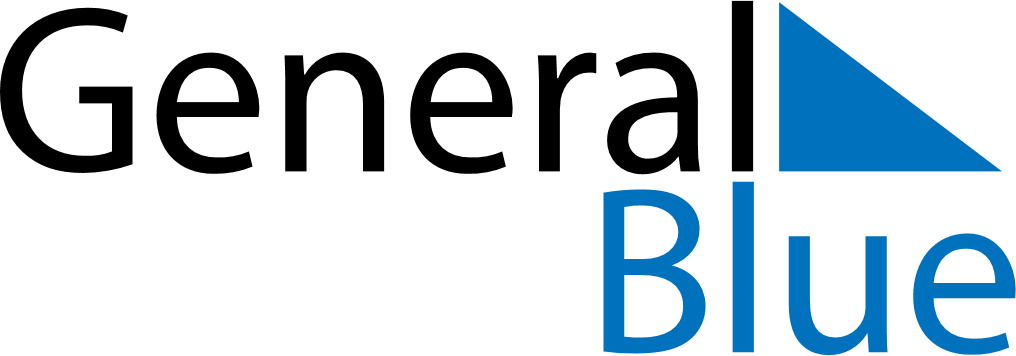 Weekly CalendarAugust 26, 2024 - September 1, 2024Weekly CalendarAugust 26, 2024 - September 1, 2024Weekly CalendarAugust 26, 2024 - September 1, 2024Weekly CalendarAugust 26, 2024 - September 1, 2024Weekly CalendarAugust 26, 2024 - September 1, 2024Weekly CalendarAugust 26, 2024 - September 1, 2024Weekly CalendarAugust 26, 2024 - September 1, 2024MondayAug 26MondayAug 26TuesdayAug 27WednesdayAug 28ThursdayAug 29FridayAug 30SaturdayAug 31SundaySep 01AMPM